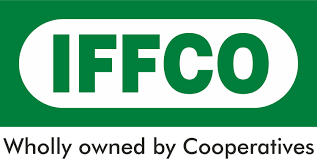 REGISTRATION FORMIFFCO  CORPORATE TALENT CHAMPIONSHIP(IFFCO EMPLOYEES)YES, I WOULD LIKE TO PARTIPCATE IN THE AUDITION ROUND (STAGE I) OF IFFCO CORPORATE TALENT CHAMPIONSHIP.THE DETAILS OF MY PERFORMANCE ARE AS UNDER:				SIGNATURE OF EMPLOYEE ___________________________________							NAME	_______________________________							DEPTT   ______________________________                                                                                                     P.NO.________________________________							MOBILE NO.  __________________________                                  				              EMAIL ID _____________________________							INTERCOM NO. ________________________EVENT CATEGORYBRIEF DESCRIPTION OF THE PERFORMANCE